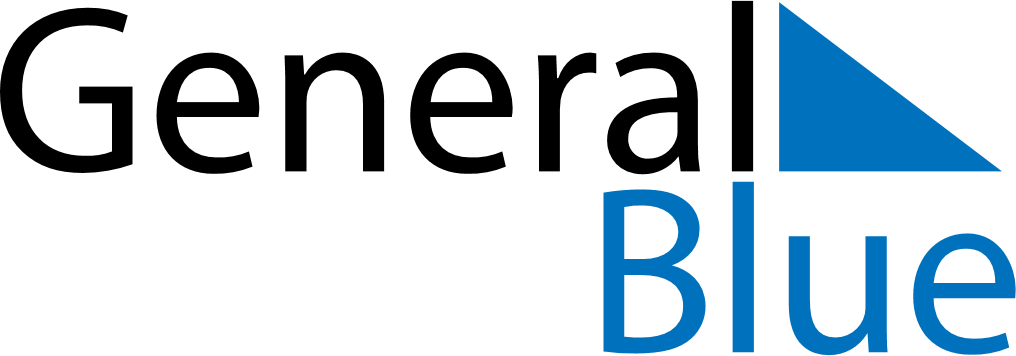 May 2021May 2021May 2021PolandPolandMONTUEWEDTHUFRISATSUN12Labour Day3456789Constitution Day1011121314151617181920212223Pentecost24252627282930Mother’s Day31